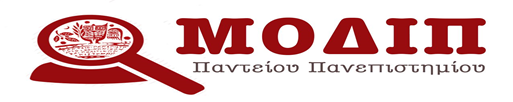    Αθήνα, 16.12.2022ΑΝΑΚΟΙΝΩΣΗ ΠΡΟΣ ΦΟΙΤΗΤΕΣ/ΦΟΙΤΗΤΡΙΕΣΤη Δευτέρα 2 Ιανουαρίου 2023 θα ξεκινήσει η ηλεκτρονική αξιολόγηση του διδακτικού έργου των μαθημάτων όλων των Τμημάτων του Παντείου Πανεπιστημίου, και αφορά τα μαθήματα που διδάσκονται στο Χειμερινό Εξάμηνο 2022-2023, τόσο σε Προπτυχιακό όσο και σε Μεταπτυχιακό επίπεδο.
Πιο συγκεκριμένα, από 02/01/2023 έως 28/01/2023  θα αξιολογηθούν τα Μαθήματα όλων των Τμημάτων.   
Για την ακριβή ημέρα και ώρα αξιολόγησης κάθε μαθήματος θα ενημερωθείτε από τον/την διδάσκοντα/διδάσκουσα. Υπενθυμίζουμε ότι έχετε την δυνατότητα συμμετοχής στην Αξιολόγηση των Μαθημάτων σας μέσω Ερωτηματολογίου. Το ανώνυμο Ερωτηματολόγιο θα το βρείτε αναρτημένο στο εργαλείο ΕΡΩΤΗΜΑΤΟΛΟΓΙΑ στην Πλατφόρμα Open eClass κάθε μαθήματός σας και έχει ως στόχο να σταθμίσει την ποιότητα του εκπαιδευτικού έργου. 
Η συμπλήρωση του Ερωτηματολόγιου δεν ξεπερνάει τα 10 λεπτά, αλλά η συμμετοχή σας είναι απαραίτητη και θα συμβάλει στην ανατροφοδότηση του εκπαιδευτικού έργου ώστε να γίνουν βελτιώσεις όπου χρειάζεται. 